 (Συμπληρώνεται από την υπηρεσία)Ο/Η Ελέγξας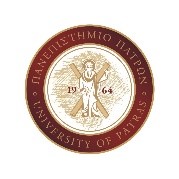 ΠΑΝΕΠΙΣΤΗΜΙΟ ΠΑΤΡΩΝ ΕΙΔΙΚΟΣ ΛΟΓΑΡΙΑΣΜΟΣ ΚΟΝΔΥΛΙΩΝ ΕΡΕΥΝΑΣ – Ν. 4485/2017Α.Φ.Μ.: 998219694 – Α΄ Δ.Ο.Υ. ΠΑΤΡΩΝ -ΤΗΛ: 2610-997888    FAX: 2610-996677 E-mail: rescom@upatras.gr – Url:  http://research.upatras.grΠΑΝΕΠΙΣΤΗΜΙΟ ΠΑΤΡΩΝ ΕΙΔΙΚΟΣ ΛΟΓΑΡΙΑΣΜΟΣ ΚΟΝΔΥΛΙΩΝ ΕΡΕΥΝΑΣ – Ν. 4485/2017Α.Φ.Μ.: 998219694 – Α΄ Δ.Ο.Υ. ΠΑΤΡΩΝ -ΤΗΛ: 2610-997888    FAX: 2610-996677 E-mail: rescom@upatras.gr – Url:  http://research.upatras.grΔελτίο Απόδοσης Λογαριασμού Προκαταβολής ΟδοιπορικώνΔελτίο Απόδοσης Λογαριασμού Προκαταβολής ΟδοιπορικώνΔελτίο Απόδοσης Λογαριασμού Προκαταβολής ΟδοιπορικώνΔελτίο Απόδοσης Λογαριασμού Προκαταβολής ΟδοιπορικώνΔελτίο Απόδοσης Λογαριασμού Προκαταβολής ΟδοιπορικώνΕπιστημονικός Υπεύθυνος:Επιστημονικός Υπεύθυνος:Επιστημονικός Υπεύθυνος:Επιστημονικός Υπεύθυνος:Επιστημονικός Υπεύθυνος:Ερευνητικό Πρόγραμμα:Ερευνητικό Πρόγραμμα:Ερευνητικό Πρόγραμμα:Ερευνητικό Πρόγραμμα:Ερευνητικό Πρόγραμμα:Φορέας Χρηματοδότησης:Φορέας Χρηματοδότησης:Φορέας Χρηματοδότησης:Κωδ. Προγρ.:Κωδ. Προγρ.:Πακ. Εργασίας [WP] / Κατηγορία Δαπάνης:Πακ. Εργασίας [WP] / Κατηγορία Δαπάνης:Πακ. Εργασίας [WP] / Κατηγορία Δαπάνης:Για την  Προκαταβολή ποσού                                               ευρώΓια την  Προκαταβολή ποσού                                               ευρώΓια την  Προκαταβολή ποσού                                               ευρώΓια την  Προκαταβολή ποσού                                               ευρώΓια την  Προκαταβολή ποσού                                               ευρώπου εκδόθηκε με Αριθμό Πρωτοκόλλου  …… σύμφωνα με την κάτωθι κατάσταση οδοιπορικών,  που εκδόθηκε με Αριθμό Πρωτοκόλλου  …… σύμφωνα με την κάτωθι κατάσταση οδοιπορικών,  που εκδόθηκε με Αριθμό Πρωτοκόλλου  …… σύμφωνα με την κάτωθι κατάσταση οδοιπορικών,  που εκδόθηκε με Αριθμό Πρωτοκόλλου  …… σύμφωνα με την κάτωθι κατάσταση οδοιπορικών,  που εκδόθηκε με Αριθμό Πρωτοκόλλου  …… σύμφωνα με την κάτωθι κατάσταση οδοιπορικών,  Ονοματεπώνυμο Μετακινούμενου:Ονοματεπώνυμο Μετακινούμενου:Ονοματεπώνυμο Μετακινούμενου:Α.Φ.Μ.:Α.Φ.Μ.:Κατάσταση ΟδοιπορικώνΚατάσταση ΟδοιπορικώνΚατάσταση ΟδοιπορικώνΚατάσταση ΟδοιπορικώνΚατάσταση ΟδοιπορικώνΈδρα:Τόπος προορισμού:Τόπος προορισμού:Ημερ. Αναχώρησης:Ημερ. επιστροφής:Ημερ. επιστροφής:Ημερ. έναρξης εργασιών:Ημερ. Λήξης εργασιών:Ημερ. Λήξης εργασιών:ΣΚΟΠΟΣ ΜΕΤΑΚΙΝΗΣΗΣ – ΕΚΘΕΣΗ ΠΕΠΡΑΓΜΕΝΩΝΣΚΟΠΟΣ ΜΕΤΑΚΙΝΗΣΗΣ – ΕΚΘΕΣΗ ΠΕΠΡΑΓΜΕΝΩΝΣΚΟΠΟΣ ΜΕΤΑΚΙΝΗΣΗΣ – ΕΚΘΕΣΗ ΠΕΠΡΑΓΜΕΝΩΝΣΚΟΠΟΣ ΜΕΤΑΚΙΝΗΣΗΣ – ΕΚΘΕΣΗ ΠΕΠΡΑΓΜΕΝΩΝΣΚΟΠΟΣ ΜΕΤΑΚΙΝΗΣΗΣ – ΕΚΘΕΣΗ ΠΕΠΡΑΓΜΕΝΩΝΣΚΟΠΟΣ ΜΕΤΑΚΙΝΗΣΗΣ – ΕΚΘΕΣΗ ΠΕΠΡΑΓΜΕΝΩΝΣΚΟΠΟΣ ΜΕΤΑΚΙΝΗΣΗΣ – ΕΚΘΕΣΗ ΠΕΠΡΑΓΜΕΝΩΝΕΞΟΔΑ ΚΙΝΗΣΗΣΕΞΟΔΑ ΚΙΝΗΣΗΣΕΞΟΔΑ ΚΙΝΗΣΗΣΕΞΟΔΑ ΚΙΝΗΣΗΣΕΞΟΔΑ ΚΙΝΗΣΗΣΕΞΟΔΑ ΚΙΝΗΣΗΣΕΞΟΔΑ ΚΙΝΗΣΗΣΧλμ. ΑποζημίωσηΧλμ. ΑποζημίωσηΜ.Μ.Μ.Μ.Μ.Μ.Αεροπορικά εισιτήριαΑεροπορικά εισιτήριαΔιόδιαΔιόδιαΆλλοΆλλοΜερικό Σύνολο:Μερικό Σύνολο:0,00ΕΞΟΔΑ ΔΙΑΜΟΝΗΣΕΞΟΔΑ ΔΙΑΜΟΝΗΣΕΞΟΔΑ ΔΙΑΜΟΝΗΣΕΞΟΔΑ ΔΙΑΜΟΝΗΣΕΞΟΔΑ ΔΙΑΜΟΝΗΣΕΞΟΔΑ ΔΙΑΜΟΝΗΣΕΞΟΔΑ ΔΙΑΜΟΝΗΣΞενοδοχείο / κατάλυμα κλπ.Ξενοδοχείο / κατάλυμα κλπ.Μερικό Σύνολο:Μερικό Σύνολο:0,00ΕΞΟΔΑ ΔΙΑΒΙΩΣΗΣ – ΗΜ. ΑΠΟΖΗΜΙΩΣΗΕΞΟΔΑ ΔΙΑΒΙΩΣΗΣ – ΗΜ. ΑΠΟΖΗΜΙΩΣΗΕΞΟΔΑ ΔΙΑΒΙΩΣΗΣ – ΗΜ. ΑΠΟΖΗΜΙΩΣΗΕΞΟΔΑ ΔΙΑΒΙΩΣΗΣ – ΗΜ. ΑΠΟΖΗΜΙΩΣΗΕΞΟΔΑ ΔΙΑΒΙΩΣΗΣ – ΗΜ. ΑΠΟΖΗΜΙΩΣΗΕΞΟΔΑ ΔΙΑΒΙΩΣΗΣ – ΗΜ. ΑΠΟΖΗΜΙΩΣΗΕΞΟΔΑ ΔΙΑΒΙΩΣΗΣ – ΗΜ. ΑΠΟΖΗΜΙΩΣΗηη/μμ/εε- ηη/μμ/εεηη/μμ/εε- ηη/μμ/εεΜερικό Σύνολο:Μερικό Σύνολο:0,00ΣΥΝΟΛΟ:ΣΥΝΟΛΟ:0,000,000,000,000,00Πληρωτέο στο δικαιούχου:Πληρωτέο στο δικαιούχου:Ο Δικαιούχος                                                                                                                                  Ο Δικαιούχος                                                                                                                                  Ο Δικαιούχος                                                                                                                                  Ο Δικαιούχος                                                                                                                                  Πάτρα,      /       /20   Πάτρα,      /       /20   Πάτρα,      /       /20   Ο Δικαιούχος                                                                                                                                  Ο Δικαιούχος                                                                                                                                  Ο Δικαιούχος                                                                                                                                  Ο Δικαιούχος                                                                                                                                  Επιστημονικός ΥπεύθυνοςΕπιστημονικός ΥπεύθυνοςΕπιστημονικός ΥπεύθυνοςΟνοματεπώνυμο:                       Υπογραφή: